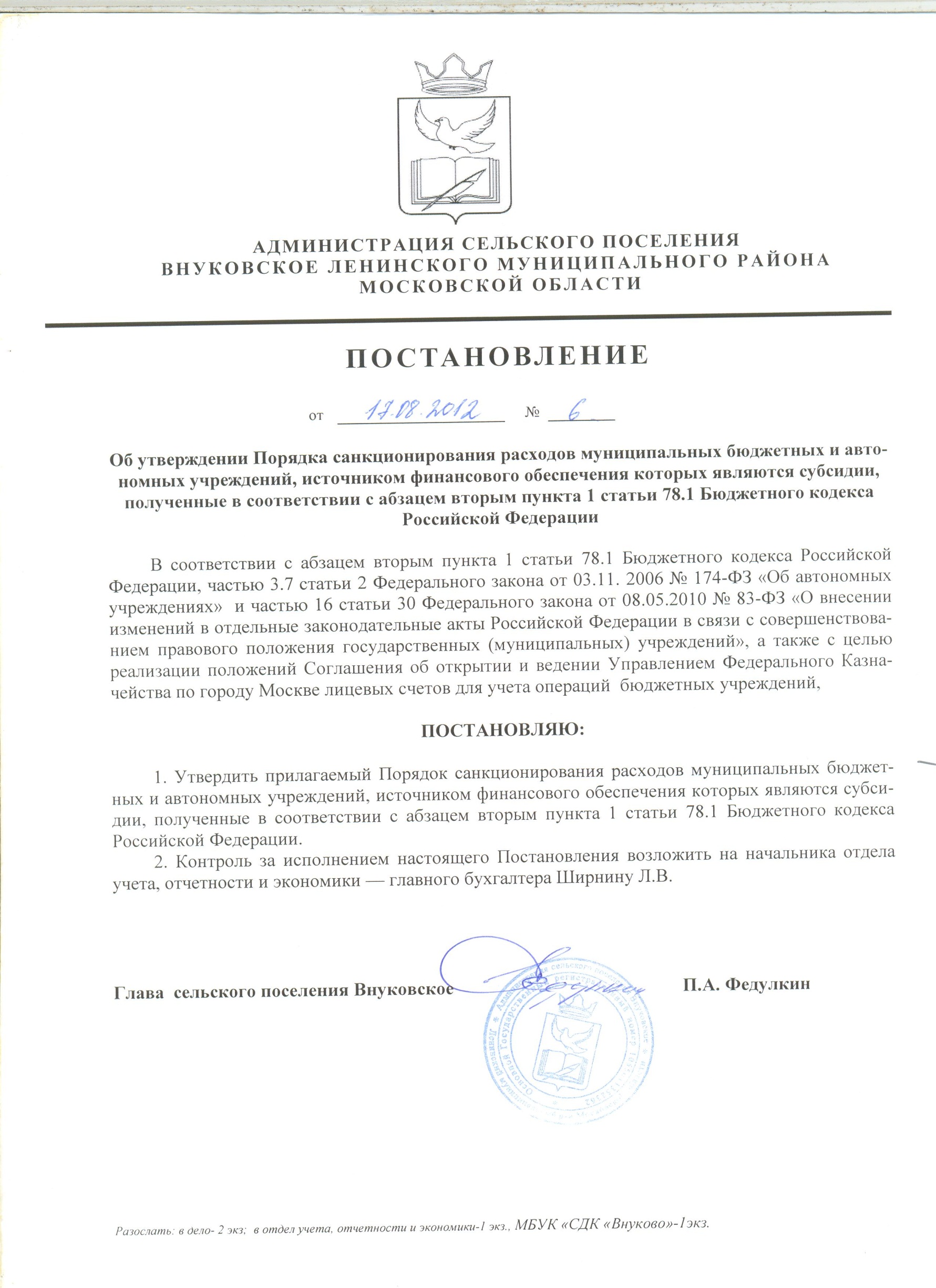 Утвержден Постановлением главы сельского поселения Внуковско от 17.08.2012 № 6Порядок санкционирования расходов муниципальных бюджетных и автономных учреждений, источником финансового обеспечения которых являются субсидии, полученные в соответствии с абзацем вторым пункта 1 статьи 78.1 Бюджетного кодекса Российской ФедерацииНастоящий Порядок разработан в соответствии с абзацем вторым пункта 1 статьи 78.1 Бюджетного кодекса Российской Федерации, частью 3.7 статьи 2 Федерального закона от 03.11.2006 №174-ФЗ «Об автономных учреждениях», частью 16 статьи 30 Федерального законе от 08.05.2010 №83-Ф3 «О внесении изменений в отдельные законодательные акты Российской Федерации в связи с совершенствованием правового положения государственных (муниципальных) учреждений» и устанавливает порядок санкционирования оплаты денежных обязательств муниципальных бюджетных и автономных учреждений сельского поселения Внуковское (далее -учреждения), источником финансового обеспечения которых являются субсидии, предоставленные учреждениям на цели, не связанные с финансовым обеспечением выполнения муниципального задания на оказание муниципальных услуг (выполнение работ) (далее - целевые субсидии).Операции с целевыми субсидиями, поступающими учреждению, учитываются на отдельном лицевом счете, открываемом учреждению в Управлении Федерального казначейства по г. Москве в порядке, установленном Федеральным казначейством.Администрация сельского поселения Внуковское формирует и предоставляет в Управление Федерального казначейства по г. Москве (далее - УФК) перечень целевых субсидий на соответствующий финансовый год (приложение к Порядку).Перечень целевых субсидий формируется в разрезе аналитических кодов, присвоенных им для учета операций с целевыми субсидиями (далее - код субсидии) по каждой целевой субсидии. При внесении в течение финансового года изменений в перечень целевых субсидий в части его дополнения администрация сельского поселения Внуковское формирует и предоставляет в УФК дополнение в перечень целевых субсидий. Перечень предоставляется на бумажном носителе.Для осуществления санкционирования оплаты денежных обязательств учреждений, источником финансового обеспечения которых являются целевые средства, в администрацию сельского поселения Внуковское учреждением представляются сведения об операциях с целевыми субсидиями, предоставленными учреждению на соответствующий финансовый год, по форме, утвержденной администрацией сельского поселения Внуковское (далее - Сведения).В Сведениях указываются по кодам классификации операций сектора государственного управления (далее - код КОСГУ) планируемые на текущий финансовый год суммы поступлений целевых субсидий в разрезе кодов субсидий по каждой целевой субсидии и соответствующие им планируемые суммы целевых расходов учреждения.При внесении изменений в Сведения учреждение предоставляет в соответствии с настоящим Порядком в администрацию сельского поселения Внуковское Сведения, в которых указываются показатели с учетом внесенных в Сведения изменений.Операции по целевым расходам осуществляются в пределах средств, отраженных по соответствующему коду субсидии на отдельном лицевом счете по целевым субсидиям.Неиспользованные в текущем финансовом году остатки средств субсидии подлежат возврату в бюджет сельского поселения Внуковское в порядке и сроки, установленные администрацией сельского поселения Внуковское.10.	При санкционировании оплаты денежных обязательств учреждения УФК осуществляет
проверку платежных документов, представленных учреждением, на наличие в них следующих
реквизитов и показателей:номера соответствующего лицевого счета, открытого учреждению;суммы выплаты и кода валюты в соответствии с Общероссийским классификатором валют, в которой он должен быть произведен;суммы выплаты в валюте Российской Федерации, в рублевом эквиваленте, исчисленном на дату оформления платежного документа;суммы налога на добавленную стоимость (при наличии);наименования, банковских реквизитов, идентификационного номера налогоплательщика (ИНН) и кода причины постановки на учет (КПП) учреждения по платежному документу; номера и серии чека (при наличном способе оплаты денежного обязательства); даты чека (при наличном способе оплаты денежного обязательства);данных для осуществления налоговых и иных обязательных платежей в бюджеты бюджетной системы Российской Федерации (при необходимости);реквизитов (номер, дата) и предмета гражданско-правового договора (далее - договор) и (или) реквизитов (тип, номер, дата) документа, подтверждающего возникновение денежного обязательства, в платежных документах для осуществления безналичных расчетов.Кроме того, платежные документы, представленные учреждением, проверяются на соответствие подписей и оттиска печати образцам в карточке с образцами подписей и оттиска печати.11.	При санкционировании оплаты денежных обязательств учреждения УФК осуществляет
проверку платежных и иных документов, представленных учреждением в соответствии с настоящим Порядком, по следующим направлениям:коды КОСГУ, указанные в платежном документе, должны соответствовать кодам КОСГУ, действующим в текущем финансовом году на момент представления документа;коды КОСГУ, указанные в платежном документе, должны соответствовать коду КОСГУ, указанному в Сведениях по соответствующему коду субсидии;коды КОСГУ, указанные в платежном документе, должны соответствовать текстовому назначению платежа в соответствии с утвержденным Министерством финансов Российской Федерации порядком применения бюджетной классификации Российской Федерации;на соответствие содержания операции по оплате денежных обязательств на поставки товаров, выполнение работ, оказание услуг, исходя из документов, подтверждающих денежные обязательства, коду КОСГУ и содержанию текста назначения платежа, указанному в платежном документе;на соответствие содержания платежного документа и документов, подтверждающих возникновение денежного обязательства, условиям договора;на непревышение авансового платежа над размером авансового платежа, установленного договором;на непревышение сумм, указанных в платежном документе, над остатком средств на отдельном лицевом счете учреждения, разрешенным к использованию;на непревышение сумм, указанных в платежном документе, над суммой остатка планируемых расходов по соответствующему коду КОСГУ и соответствующему коду субсидии, учтенного на отдельном лицевом счете бюджетного учреждения и на отдельном лицевом счете автономного учреждения, за исключением расходов учреждений по исполнению в установленном порядке исполнительных документов, предусматривающих обращение взыскания на средства учреждения.УФК осуществляет процедуру санкционирования оплаты денежных обязательств учреждения не позднее третьего рабочего дня, следующего за днем представления учреждением финансовых документов.Ответственность за нарушение требований законодательства при принятии и исполнении денежных обязательств, за неполноту и недостоверность предоставленных документов, а также несоблюдении норм расходов несет учреждение.